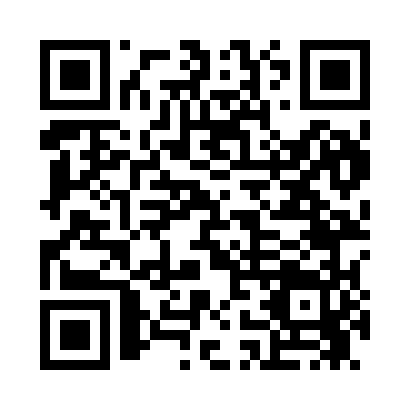 Prayer times for Barden, Minnesota, USAMon 1 Jul 2024 - Wed 31 Jul 2024High Latitude Method: Angle Based RulePrayer Calculation Method: Islamic Society of North AmericaAsar Calculation Method: ShafiPrayer times provided by https://www.salahtimes.comDateDayFajrSunriseDhuhrAsrMaghribIsha1Mon3:385:321:185:269:0310:572Tue3:395:331:185:269:0310:573Wed3:405:331:185:269:0310:564Thu3:415:341:185:269:0210:555Fri3:425:351:185:269:0210:556Sat3:435:351:195:269:0210:547Sun3:445:361:195:269:0110:538Mon3:455:371:195:269:0110:529Tue3:465:381:195:269:0010:5110Wed3:485:381:195:269:0010:5011Thu3:495:391:195:268:5910:4912Fri3:505:401:195:268:5810:4813Sat3:525:411:205:268:5810:4714Sun3:535:421:205:268:5710:4615Mon3:545:431:205:268:5610:4416Tue3:565:441:205:258:5610:4317Wed3:575:451:205:258:5510:4218Thu3:595:451:205:258:5410:4019Fri4:005:461:205:258:5310:3920Sat4:025:471:205:258:5210:3721Sun4:035:481:205:248:5110:3622Mon4:055:501:205:248:5010:3423Tue4:075:511:205:248:4910:3324Wed4:085:521:205:238:4810:3125Thu4:105:531:205:238:4710:3026Fri4:125:541:205:238:4610:2827Sat4:135:551:205:228:4510:2628Sun4:155:561:205:228:4410:2529Mon4:175:571:205:228:4310:2330Tue4:185:581:205:218:4110:2131Wed4:205:591:205:218:4010:19